          В соответствии со статьей 33 Градостроительного кодекса Российской Федерации, Федеральным законом от 03 декабря 2016 года № 373-ФЗ «О внесении изменений в Градостроительный кодекс Российской Федерации и отдельные законодательные акты Российской Федерации», Федеральным законом от 6 октября 2003 года № 131-ФЗ «Об общих принципах организации местного самоуправления в Российской Федерации»,  на основании Устава муниципального образования Каировский сельсовет Саракташского района Оренбургской области, п о с т а н о в л я ю:         1. Приступить к подготовке проекта внесения изменений в Правила землепользования и застройки муниципального образования Каировский сельсовет Саракташского района Оренбургской области.          2. Утвердить Порядок подготовки проекта внесения изменений в Правила землепользования и застройки муниципального образования Каировский сельсовет Саракташского района Оренбургской области (приложение  1).          3. Утвердить состав комиссии по подготовке проекта внесения изменений в Правила землепользования и застройки муниципального образования Каировский сельсовет Саракташского района  Оренбургской области (приложение  2).         4. Утвердить Положение о комиссии по подготовке проекта внесения изменений в Правила  землепользования и застройки муниципального образования Каировский сельсовет Саракташского района Оренбургской области (приложение  3).         5. Возложить на заместителя главы администрации Шлома.Л.Н организацию работы комиссии по подготовке проекта внесения изменений в Правила землепользования и застройки муниципального образования Каировский сельсовет Саракташского района  Оренбургской области.                  6.Контроль за выполнением данного постановления оставляю за собой.           7. Постановление  вступает в силу после его обнародования и подлежит размещению на официальном сайте муниципального образования Каировский  сельсовет в сети «Интернет». Глава муниципального образования Каировский сельсовет                                                      О.М.КажаевПриложение № 1к постановлению администрацииКаировского сельсоветаот 01.08.2018г № 36-ПСостав комиссиипо Правилам землепользования и застройки муниципального образованияКаировский сельсовет Саракташского района Оренбургской областиПредседатель комиссии – Кажаев О.М. – глава муниципального образования Каировский сельсовет Саракташского района Оренбургской области;Заместитель председателя комиссии – Ширина В.И. – депутат Совета депутатов муниципального образования Каировский сельсовет Саракташского района Оренбургской области;Секретарь комиссии – Шлома Л.Н. – специалист администрации Каировского сельсовета Саракташского района Оренбургской областиЧлены комиссии:Бобров А.А. – депутат Совета депутатов муниципального образования Каировский сельсовет Саракташского района Оренбургской области;Дешина И.Н. – депутат Совета депутатов муниципального образования Каировский сельсовет Саракташского района Оренбургской области;Тучков С.Г. – главный архитектор района (по согласованию);Логвиненко А.Н. – инспектор по муниципальному земельному контролю на территории Саракташского района (по согласованию).Приложение № 2к постановлению администрацииКаировского сельсоветаот 01.08.2018г № 36-ППоложениео порядке деятельности комиссии по Правилам землепользованияи застройки муниципального образования Каировский сельсоветСаракташского района Оренбургской областиОбщие положение1.1.  Настоящее Положение разработано в соответствии с Градостроительным кодексом Российской Федерации, Федеральным законом «Об общих принципах организации местного самоуправления в Российской Федерации» и Уставом муниципального образования Каировский сельсовет Саракташского района Оренбургской области.1.2.  Настоящее Положение определяет полномочия Комиссии по Правилам землепользования и застройки муниципального образования Каировский сельсовет Саракташского района Оренбургской области (далее – Комиссия) и регламентирует порядок ее работы.Задачи и функции Комиссии2.1.      Комиссия создается в целях подготовки проекта Правил землепользования и застройки муниципального образования Каировский сельсовет Саракташского района Оренбургской области, подготовки проекта внесений и дополнений в Правила (далее – проект Правил), проведения публичных слушаний по проекту Правил и внесения изменений в проект Правил по результатам публичных слушаний, а также работа с заинтересованными лицами по вопросам связанными с применением Правил.2.2.      К функциям Комиссии относятся:2.2.1.  обеспечение разработки и доработки проекта Правил;2.2.2. принятие или отклонение предложений по подготовке проекта Правил, поступивших в Комиссию от заинтересованных лиц;2.2.3  проведение публичных слушаний по проекту Правил, составление протоколов и заключения о результатах публичных слушаний;2.2.4.  обеспечение внесения изменений в проект Правил с учетом результатов публичных слушаний;2.2.5.    представление проекта Правил главе сельсовета;2.2.6. принятие решений о необходимости проведения дополнительных мероприятий для подготовки проекта Правил;2.2.7.  согласно ст. 39 Градостроительного кодекса Российской Федерации комиссия осуществляет подготовку рекомендаций о предоставлении разрешения на условно разрешенный вид использования или об отказе в предоставлении такого разрешения;2.2.8.  согласно ст. 40 Градостроительного кодекса Российской Федерации комиссия осуществляет подготовку рекомендаций о предоставлении разрешения на отклонение от предельных параметров разрешенного строительства, реконструкции объектов капитального строительства или об отказе в предоставлении такого разрешения.Порядок работы Комиссии и организации ее деятельности.3.1.   Комиссия осуществляет свою деятельность во взаимодействии с органами государственной власти, отраслевыми (функциональными) и территориальными органами администрации муниципального образования Саракташский район Оренбургской области, а также заинтересованными юридическими и физическими лицами. Комиссия вправе запрашивать у любых лиц документы и материалы, необходимые для подготовки Правил.3.2.   Деятельность Комиссии осуществляется на коллегиальной основе.Комиссия состоит из председателя Комиссии, секретаря Комиссии и иных членов Комиссии. Члены Комиссии включаются в ее состав и исключаются из нее на основании постановления администрации сельсовета. В составе Комиссии не может быть менее семи и более десяти человек.3.3.  Председатель Комиссии, руководит деятельностью Комиссии, организует ее работу, назначает даты заседаний, определяет повестку дня, подписывает документы, подготовленные Комиссией.3.4.  Комиссия осуществляет свою деятельность путем проведения заседаний. Заседания проводятся по мере необходимости по решению председателя Комиссии, но не реже одного раза в месяц.3.5. Решения Комиссии принимаются открытым голосованием простым большинством голосов членов Комиссии, участвующих в заседании, при наличии кворума не менее половины от общего числа членов Комиссии. Каждый член Комиссии обладает правом одного голоса. В случае равенства голосов при принятии решения голос председателя Комиссии является решающим.3.6.   Делегирование права голоса при принятии решения, а также отказ от голосования членами Комиссии не допускается. Член Комиссии, несогласный с принятым решением, имеет право письменно изложить свое особое мнение с занесением его в протокол заседания Комиссии.3.7.  Организационное обеспечение деятельности Комиссии осуществляет секретарь Комиссии. О повестке, времени, месте, дате проведения заседания члены Комиссии уведомляются секретарем Комиссии телефонограммой не менее чем за два дня до даты заседания.3.8.   На заседании секретарем Комиссии ведется протокол, в котором отражается информация о ее работе и принятых решениях. Протокол заседания, а также принятое Комиссией решение оформляется в день заседания и подписывается председателем Комиссии и секретарем Комиссии. Протокол заседания Комиссии составляется в двух экземплярах.3.9.  Решения, принятые Комиссией в пределах ее компетенции, являются обязательными для всех участников подготовки проекта Правил.3.10.  По решению Комиссии на заседании могут приглашаться лица, обладающие специальными знаниями по вопросам в области планирования развития, обустройства территории, сохранения окружающей среды, объектов культурного наследия и иными знаниями.3.11.   В течение срока проведения работ по подготовке проекта правил заинтересованные лица вправе направлять в Комиссию предложения по подготовке проекта Правил. Предложения излагаются в письменном виде с указанием реквизитов и обратного адреса заинтересованного лица и направляются в администрацию сельсовета председателю Комиссии.Приложение № 3к постановлению администрацииКаировского сельсоветаот 01.08.2018г № 36-ППорядокнаправления предложений заинтересованных лиц в комиссию по Правиламземлепользования и застройки муниципального образованияКаировский сельсовет Саракташского района Оренбургской области.1. Заинтересованные лица вправе направлять в комиссию по Правилам землепользования и застройки муниципального образования Каировский сельсовет Саракташского района Оренбургской области свои предложения, замечания, дополнения (далее – предложения).2.   Предложения могут быть направлены на адрес электронной почты: sar-kairovskii2012@yandex.ru, либо по почте по адресу: Саракташский район, село Каировка, ул.Центральная, 28, Администрация муниципального образования Каировский сельсовет Саракташского района Оренбургской области (с пометкой) «В комиссию по Правилам землепользования и застройки муниципального образования Каировский сельсовет Саракташского района Оренбургской области).3.    Предложения должны быть логично изложены в письменном виде (напечатаны либо написаны разборчивым почерком) за подписью лица, их изложившего, с указанием его полных фамилии, имени, отчества, адреса места регистрации и даты подготовки предложений. Неразборчиво написанные, неподписанные предложения, а также предложения, не имеющие отношения к подготовке проекта правил, комиссией не рассматриваются.4.  Предложения могут содержать любые материалы (как на бумажных, так и магнитных носителях). Направленные материалы возврату не подлежат. 5.    Комиссия не дает ответы на поступившие предложения.6. Комиссия вправе вступать в переписку с заинтересованными лицами, направившими предложения.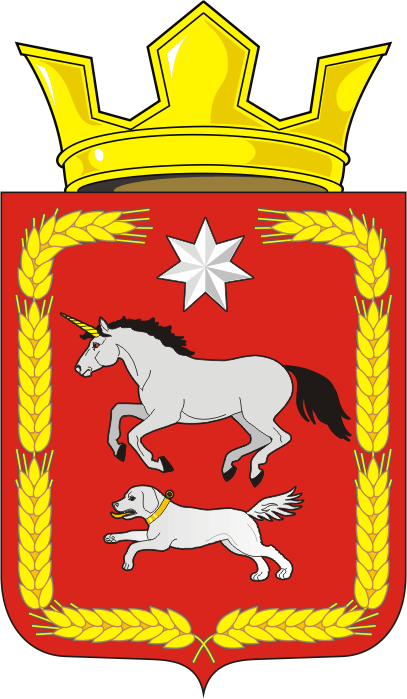 